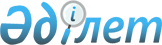 Об определении лицензиара по осуществлению лицензирования деятельности в сферах углеводородов, обслуживания физических и юридических лицПостановление Правительства Республики Казахстан от 29 июня 2015 года № 489.
      Сноска. Заголовок в редакции постановления Правительства РК от 12.02.2019 № 58 (вводится в действие по истечении десяти календарных дней после дня его первого официального опубликования).
      В соответствии с подпунктом 2) статьи 10 Закона Республики Казахстан от 16 мая 2014 года "О разрешениях и уведомлениях" Правительство Республики Казахстан ПОСТАНОВЛЯЕТ:
      1. Определить лицензиарами по осуществлению лицензирования деятельности согласно приложению к настоящему постановлению:
      1) в сфере углеводородов – Министерство энергетики Республики Казахстан;
      2) в сфере обслуживания физических и юридических лиц – Комитет экологического регулирования и контроля Министерства экологии, геологии и природных ресурсов Республики Казахстан.
      Сноска. Пункт 1 - в редакции постановления Правительства РК от 23.02.2022 № 81 (вводится в действие по истечении десяти календарных дней после дня его первого официального опубликования).


      2. Утратил силу постановлением Правительства РК от 15.04.2016 № 221 (вводится в действие по истечении десяти календарных дней после дня его первого официального опубликования).
      3. Настоящее постановление вводится в действие по истечении десяти календарных дней после дня его первого официального опубликования. Разрешения первой категории (лицензии)
      Сноска. Приложение - в редакции постановления Правительства РК от 23.02.2022 № 81 (вводится в действие по истечении десяти календарных дней после дня его первого официального опубликования).
					© 2012. РГП на ПХВ «Институт законодательства и правовой информации Республики Казахстан» Министерства юстиции Республики Казахстан
				
      Премьер-МинистрРеспублики Казахстан

К. МАСИМОВ
Приложение
к постановлению Правительства
Республики Казахстан
от 29 июня 2015 года № 489
№ п/п
Наименование лицензии и вида деятельности, для осуществления которой требуется наличие лицензии
Наименование подвида деятельности, для осуществления которой требуется наличие лицензии
1
2
3
Лицензирование деятельности в сфере углеводородов
Лицензирование деятельности в сфере углеводородов
Лицензирование деятельности в сфере углеводородов
1.
Лицензия на работы и услуги в сфере углеводородов
1. Промысловые исследования при разведке и добыче углеводородов.
2. Сейсморазведочные работы при разведке и добыче углеводородов.
3. Геофизические работы при разведке и добыче углеводородов.
4. Прострелочно-взрывные работы в скважинах при разведке и добыче углеводородов.
5. Бурение скважин на суше, на море и на внутренних водоемах при разведке и добыче углеводородов.
6. Подземный ремонт, испытание, освоение, опробование, консервация, ликвидация скважин при разведке и добыче углеводородов.
7. Цементация скважин при разведке и добыче углеводородов.
8. Повышение нефтеотдачи нефтяных пластов и увеличение производительности скважин при разведке и добыче углеводородов.
9. Работы по предотвращению и ликвидации разливов на месторождениях углеводородов на море.
10. Эксплуатация нефтегазохимических производств.
11. Составление базовых проектных документов для месторождений углеводородов и анализ разработки месторождений углеводородов.
12. Составление технических проектных документов для месторождений углеводородов.
13. Эксплуатация магистральных трубопроводов.
1. Промысловые исследования при разведке и добыче углеводородов.
2. Сейсморазведочные работы при разведке и добыче углеводородов.
3. Геофизические работы при разведке и добыче углеводородов.
4. Прострелочно-взрывные работы в скважинах при разведке и добыче углеводородов.
5. Бурение скважин на суше, на море и на внутренних водоемах при разведке и добыче углеводородов.
6. Подземный ремонт, испытание, освоение, опробование, консервация, ликвидация скважин при разведке и добыче углеводородов.
7. Цементация скважин при разведке и добыче углеводородов.
8. Повышение нефтеотдачи нефтяных пластов и увеличение производительности скважин при разведке и добыче углеводородов.
9. Работы по предотвращению и ликвидации разливов на месторождениях углеводородов на море.
10. Эксплуатация нефтегазохимических производств.
11. Составление базовых проектных документов для месторождений углеводородов и анализ разработки месторождений углеводородов.
12. Составление технических проектных документов для месторождений углеводородов.
13. Эксплуатация магистральных трубопроводов.
Лицензирование деятельности в сфере обслуживания физических и юридических лиц
Лицензирование деятельности в сфере обслуживания физических и юридических лиц
Лицензирование деятельности в сфере обслуживания физических и юридических лиц
2.
Лицензия на выполнение работ и оказание услуг в области охраны окружающей среды
1. Природоохранное проектирование, нормирование для объектов I категории.
2. Переработка, обезвреживание, утилизация и (или) уничтожение опасных отходов.